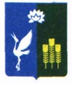 МУНИЦИПАЛЬНЫЙ КОМИТЕТПРОХОРСКОГО СЕЛЬСКОГО ПОСЕЛЕНИЯСПАССКОГО МУНИЦИПАЛЬНОГО РАЙОНАПРИМОРСКОГО КРАЯРЕШЕНИЕ28 июня 2018 года                             с.Прохоры                                                 № 169О ежегодном отчете главы Прохорского сельского поселения о своей деятельности, в том числе об организации деятельности администрации Прохорского сельского поселения в 2017 годуЗаслушав отчет главы Прохорского сельского поселения о своей деятельности, в том числе об организации деятельности администрации Прохорского сельского поселения в 2017 году, в соответствии с Федеральным законом от 06.10.2003 № 131-ФЗ «Об общих принципах организации местного самоуправления в Российской Федерации», руководствуясь Уставом Прохорского сельского поселения, муниципальный комитет Прохорского сельского поселенияРЕШИЛ:1. Отчет главы Прохорского сельского поселения о своей деятельности, в том числе об организации деятельности администрации Прохорского сельского поселения в 2017 году признать удовлетворительным (прилагается).2. Настоящее решение вступает в силу с момента его подписания и подлежит официальному опубликованию.Глава Прохорского сельского поселения                                              Кобзарь В.В.ОТЧЕТглавы Прохорского сельского поселения за 2017 годУважаемые депутаты Прохорского сельского поселения!Представляя свой отчет о работе законодательной, представительной и исполнительной власти Прохорского сельского поселения за 2017 год постараюсь отразить основные моменты деятельности за прошедший год, обозначить существующие проблемные вопросы и пути их решения.Немного статистики.Площадь территории Прохорского сельского поселения составляет 26187 га.На территории поселения в четырех населенных пунктах на 01.01.2018 г. проживало 1680 человека (на 01.01.2017- 1724 чел.). Количество хозяйств - 732. Количественный состав возрастной структуры населения: лица трудоспособного возраста – 950 чел., пенсионеры - 390 чел. и 340 детей. На территории поселения расположены и действуют более 27 предприятий и организаций различных форм собственности, в том числе и индивидуальных предпринимателей. Так же 10 лично подсобных хозяйств, занимаемая площадь земельных участков 206377 м2, постоянно участвующих в различных сельскохозяйственных ярмарках, представляя вниманию свою продукцию, она как всегда радует своим ассортиментом. Здесь же и представлена мясо-молочная продукция.В 2017 году мы провели 15 заседаний муниципального комитета, на которых рассматривались самые разные и актуальные вопросы жизнедеятельности нашего поселения. Было принято 64 решения, из них 4 решения о внесении изменений и дополнений в Устав Прохорского сельского поселения, 5 решений - по бюджету поселения.Реализация полномочий органов местного самоуправления в полной мере зависит от обеспеченности финансовыми ресурсами. Главным инструментом реализации полномочий Прохорского сельского поселения в части проведения социальной и финансовой политики является бюджет поселения. Полномочия по формированию и исполнению бюджета, а также контроль за его исполнением осуществляет администрация муниципальный комитет Прохорского сельского поселения. Работа Администрации поселения в части бюджетной политики в 2017 году строилась в соответствии с утвержденным планом мероприятий, направленным на сбалансированность бюджета поселения, увеличение его доходной части и оптимизацию бюджетных расходов.Доходная часть бюджета в 2017 году исполнена в сумме 12,83 млн.рублей или 101 процент к плану, в том числе налоговые и неналоговые доходы –11,29 млн.рублей и безвозмездные поступления – 1,5 млн.рублей.По отношению к 2016 году доходная база бюджета увеличилась на 221 процент за счет поступлений от продажи невостребованных долей. Основную долю в собственных доходах бюджета поселения занимают налоговые доходы ( 41%), в т.ч. налог на доходы физических лиц – 25 % или 3,146 млн.руб. Для дальнейшего роста наполняемости бюджета, повышения уровня собственных доходов необходимо продолжать работу всех структур, направленную на укрепление  налоговой дисциплины в части уплаты налоговых и неналоговых доходов всеми хозяйствующими субъектами.Исполнение бюджета поселения по расходам составило 87,8 процента. При плане 12,75 млн. рублей, исполнено 11,19 млн. рублей. В отчетном периоде в структуре расходов наибольший удельный вес занимали расходы следующих разделов бюджетной классификации:«Общегосударственные расходы» - 43,8% (4,9 млн.руб.);«Культура, кинематография» - 37,5% (4,2 млн.руб.); «Национальная экономика» - 12,5% (1,4 млн.руб.).Удельный вес программной части бюджета поселения составил 0,1 % или 91000 рублей. Первоочередная задача, которая стоит перед администрацией поселения – это решение вопросов местного значения и исполнение полномочий, предусмотренных 131 Федеральным законом «Об общих принципах организации местного самоуправления в Российской Федерации», законами субъекта федерации и Уставом поселения. Эти полномочия осуществляются путем организации повседневной работы администрации поселения, подготовке нормативно-правовых документов, в том числе и проектов решений муниципального комитета поселения, проведения встреч с жителями и активом поселения, осуществления личного приема граждан Главой поселения и муниципальными служащими администрации, рассмотрения письменных и устных обращений.В целях оперативного информирования населения о деятельности администрации поселения используется официальный сайт, где размещаются нормативные документы, график приема Главы и сотрудников. Информация сайта регулярно обновляется, что позволяет «держать в курсе» население, о тех событиях и мероприятиях, которые проводятся в поселении.Основное направление работы администрации в рамках осуществляемой социальной политики, прежде всего, это организация качественной работы с населением. Через обращения граждан как письменные, так и устные формируется и корректируется план осуществляемой как повседневной, так и долгосрочной работы администрации.За отчетный период, на личный прием к Главе поселения и работникам администрации обратилось 865 человек по самым различным вопросам, в том числе 13 письменных обращений. Еженедельный анализ обращений дает возможность получать оперативную информацию о проблемах жителей поселения и оперативно организовать обратную связь с населением. В основном это жизненные вопросы: выдача различных справок, выдача характеристик, оформление выписок из похозяйственных книг, оформление домовых книг при регистрации по месту жительства, уточнение кадастровых номеров земельных участков, присвоения земельным участкам, зданиям, сооружениям, жилым домам адреса, обмен паспортов по утрате, обмен паспортов с источенным сроком обмена паспорта более 1 – ого месяца, выдача доверенностей, оказание помощи в составлении гражданам жалоб, проблемы жизнеобеспечения, выдача порубочных талонов на спил аварийных деревьев, благоустройства территории, материального положения и другие. В своей работе аппарат Администрации стремился к тому, чтобы ни одно обращение жителей не осталось без рассмотрения.В рамках нормотворческой деятельности за отчетный период принято 92 постановлений и 76 распоряжений по основной деятельности.Администрацией ведется исполнение отдельных государственных полномочий в части ведения воинского учета в соответствии с требованиями закона РФ «О воинской обязанности и военной службе». Всего на первичном воинском учете в сельском поселении состоит 353 человек. В рамках мероприятий по призыву с территории поселения за 2017 год в ряды Российской армии было призвано 10 граждан.В соответствии со 131 Федеральным законом, специалистом администрации проводится работа по совершению нотариальных действий. За отчетный период было выполнено 293 нотариальных действия для наших граждан, в бюджет поселения поступило 69,8 тыс.рублей государственной пошлины.Администрацией поселения на постоянной основе исполнялся ряд комплексных мер по обеспечению устойчивого социально - экономического развития поселения. Осуществлялась деятельность, направленная на увеличение доходной части бюджета, на усиление контроля за эффективным расходованием бюджетных средств:За 2017 год проведены 9 заседаний комиссии. Были приглашены физические лица, имеющие задолженность в разные уровни бюджета Заслушаны более 200 человек. Администрацией поселения периодически высылались и разносились уведомления с напоминанием об уплате налогов, распространение информационных листовок, а также информирование граждан в соц.сетях.- направлены в суд 3 исковых заявления по признанию права собственности по невостребованным земельным паям по совхозу «Прохорской».  На 01.01.2018 года исковые требования удовлетворены по 3 искам. Из них в 2017 году заключено 5 договоров на продажу земельных участков (404,4га)- проводился анализ и контроль за своевременностью платежей по земельному налогу. По результатам контроля за несвоевременное перечисление исчислена и предъявлена к оплате пеня в сумме 25,84 тыс.рублей МБОУ СОШ №4 с.Прохоры- велась работа с населением по вопросу оформления государственной регистрации права на домовладения и земельные участки под ЛПХ. Как оказалось, у многих собственников документы не оформлены или их просто нет, или старого образца. Необходимо все документы на домовладения и земельные участки оформить как положено. Данную работу будем проводить на постоянной основе.Администрацией поселения на безвозмездной основе предоставлено помещение в котором продолжает работать Многофункциональный центр (МФЦ), все проживающие на территории поселения получают различные меры социальной поддержки, в 2017 году в полном объеме получали адресную социальную помощь в виде социального пособия, единовременную выплату малоимущим семьям имеющим детей 1-2 года жизни, ЕДВ на детей из многодетных семей, ЕДВ при рождении ребенка, ежемесячное пособие на ребенка, ежемесячное пособие по уходу за ребенком до полутора лет, выплаты по ФЗ «О ветеранах», «О социальной защите инвалидов в РФ», выплаты по областным законам «О социальной поддержке отдельных категорий граждан, работающих и проживающих в Ростовской области», «О ветеранах труда РО»,«О социальной поддержке инвалидов детства в РО», «О социальной поддержке ветеранов труда», субсидии на оплату жилого помещения и коммунальных услуг, прописки по месту жительства, обмен и получения паспортов, оформление права собственности на земельные участки и домовладения и другое. За 2017 год в МФЦ обратилось более 600 человек за услугами и консультацией Экономикана территории Прохорского сельского поселения появилось ООО "Спасскпродукт" - 281,2 тыс. руб. – совсем молодое предприятие на территории Прохорского сельского поселения, занимающееся выращиванием однолетних культур и животноводством, что повлекло за собой открытие  новых рабочих мест,  улучшило  как финансовое положение поселения, так и благосостояние жителей- люди уже работают и получают зарплату. ООО «Мерси Трейд», имеющее не только экономическое но и большое социально-политическое значение, так как большинство населения трудится именно там. Важнейшей задачей агропромышленного комплекса является  обеспечение жителей Спасского муниципального района и города мясной и колбасной продукцией. Для снижения себестоимости товаров предприятие имеет свои земли, выращивая на них корма  Работает также детский сад «Рябинка» руководством Примак Елена Александровна.  Здесь для маленьких граждан есть все условия, чтобы расти и полноценно развиваться: уютные группы,  а самое главное добрые и заботливые воспитатели.  Жизнь поселения неразрывно связана со школой. Территория учреждения достаточно большая. Вся территория ухоженная и содержится в чистоте. Педагогический коллектив школы, которым руководит Сивер Андрей Александрович– это сообщество творческих личностей, реализующих современные образовательные технологии, что позволяет учащимся получать глубокие прочные знания. Результаты работ школы свидетельствуют, что здесь трудятся достойные люди, профессионалы, своего дела.Торговое обслуживание населения обеспечивается стационарной и выездной торговлей.Решением вопросов здравоохранения на территории поселения осуществляется сотрудником ФАП Ростальная Алла Георгиевна, внимательная и отзывчивая фельдшер всегда придет на помощь. БлагоустройствоОдним из самых актуальных вопросов был и остается вопрос благоустройства территории. Любой человек, приезжающий в сельское поселение, прежде всего, обращает внимание на чистоту и порядок, состояние дорог, освещение и общий архитектурный вид. Решение вопросов по благоустройству на территории решается в двух направлениях:- за счёт финансирования работ и мероприятий из местного бюджета,- через привлечение общественности, активизации инициатив жителей и хозяйствующих субъектов.Расходы на статью Благоустройство в 2017 году составили 464,72 тыс.руб. или. В рамках данной статьи расходов были проведены следующие мероприятия:В населенных пунктах поселения было спилено 11 аварийных дерева с вывозом древесных остатков (99 т.р.).Произведена очистка водоотводных оврагов по улице Колхозная, Комсомольская, Спасская, Советская с. Прохоры, с. Новинка, ул. ТополинаяВ период весене-летнего сезона в населенных пунктах был произведен выкос травы в  местах общего пользования ( 59,5 т.р.).Обустроены места отдыха, с элементами детских площадок ( 91т.р.).Выполнены работы по устройству уличного освещения с.Новинка, ул.Лесная, 24  (35,0 т.р.). (конечно на этом работа не закончена, на сегодняшний день много обращений от жителей других населенных пунктов).Проблемы благоустройства — это не только финансы, но и человеческий фактор. Казалось, что может быть проще. Мы все жители одного сельского поселения, любим и хотим, чтобы в каждом населенном пункте было еще лучше, чище. Но, к сожалению, у каждого свои подходы к решению этого вопроса. Кто-то борется за чистоту и порядок, вкладывая свой труд и средства, а кто-то словами и лозунгами «нам должны». Хорошую работу провели сами жители. Большинство придомовых территорий вовремя были убраны от сухой листвы и сухостоя, произведена побелка деревьев, бордюров.В планах на 2018 год:Ликвидация «бесхозяйного» имущества, заброшенных домовладений;Работа административной комиссии. Дорожная деятельность Дорожная деятельность на территории Прохорского сельского поселения осуществляется в отношении автомобильных дорог местного значения протяженностью 21230,35 п/м. Для наших местных автомобильных дорог характерна высокая степень износа, усугубляемого недостаточным финансированием. Нашему поселению не хватает собственных бюджетных средств, чтобы решить проблему ремонта автодорог в 2017г. нам предоставлена субвенция в сумме 1389170 руб. Полномочий по дорожной деятельности много, денег – мало. К сожалению, у нас еще много дорог, которые требуют ремонта, но нам приходится в общих интересах определять последовательность видов и объемов ремонта автомобильных дорог местного значения. Эти дороги обеспечивают перевозку школьников, а также грузов для нужд жителей и поселения.Пожарная безопасностьВесной и осенью выполнены работы по опашке (устройству минерализованных полос) населенных пунктов Прохорского сельского поселения Планы на 2018 год- необходимо каждый населенный пункт обеспечить средствами оповещения о пожаре, а так же обустроить подъездные пути к пожарным водоемамКультураЗа период 2017 года БУ «ИКЦ «Радуга» проведено 459 мероприятий, участниками и зрителями которых стали 10336 человек.Для детей до 14 лет проведено большинство массовых мероприятий, количество посетителей 4205 детей. Работа велась по разным направлениям: работа с детьми и подростками, организация досуга молодежи, организация досуга пожилых людей, работа с населением по профилактике алкоголизма, правонарушений, наркомании, табакокурения и СПИДа, уделялось внимание семейному воспитанию, патриотическому воспитанию среди населения.1. Идеологическое и гражданско – патриотическое воспитаниеПатриотическое воспитание в наши дни приобрело особое значение. Сейчас, как никогда, необходимо возрождение духовности, воспитание настоящих граждан, особенно детей и молодежи в духе патриотизма, любви к Отечеству. Воспитание гражданина и патриота своей страны – одна из главных задач сегодня.В мае прошедшего года на территории поселения прошли праздничные мероприятия, посвященные 72 – годовщине Великой Победы. В селах поселения были проведены митинги, концерты, участников мероприятия угостили солдатской кашей, в честь памяти погибших прозвучали орудийные залпы, ветеранам ВОВ вручены памятные подарки.В июне, в День памяти и скорби, организованно прошли митинги, с возложением цветов, венков к памятникам, люди зажигали свечи в знак памяти о погибших в Великую Отечественную войну. Во всех учреждениях проведены викторины, уроки мужества, часы памяти, познавательные программы, посвященные Дню окончания второй мировой войны, Дню неизвестного солдата, Дню героев Отечества.В день солидарности в борьбе с экстремизмом 3 сентября прошли тематические мероприятия.II. Организация досуга детей, подростков, молодежиДети, подростки, учащаяся, работающая молодежь – активные участники и посетители многих мероприятий в поселении (массовых праздников, театрализованных представлений, концертов, конкурсных и игровых программ). Мероприятия для детей, подростков, носят разносторонний характер: это конкурсные и игровые программы, познавательные программы, праздники, часы истории, викторины и т.д. Все они направлены на воспитание подрастающего поколения, как достойных граждан своей страны, активных, творческих и духовно – нравственных.Для молодёжи проводились тематические вечеринки с конкурсно – игровыми программами, круглые столы, беседы, ведутся презентации, исторические часы. III. Наиболее яркие мероприятия, прошедшие в Прохорском сельском поселении:- 130 лет со дня основания с. Прохоры;- 130 лет со дня основания с. Новинка- день Ивана Купала.Работа общественных организацийНовым направлением в работы администрации Прохорского сельского поселения в 2018 году станет организация и развитие общественного совета в Прохорском сельском поселении (для решения многочисленных вопросов, направленных на улучшение условий жизни на селе). Считаю, что данную работу надо активнее внедрять в поселенческую жизнь, привлекать как можно больше неравнодушных людей для решения насущных проблем на благо и процветание нашего поселения. Пусть каждый из нас сделает хоть немного хорошего, внесет свой посильный вклад в развитие поселения, и всем нам станет жить лучше и комфортнееДанный отчет дал нам возможность провести анализ проделанной работы, отметить положительную динамику, критически посмотреть на нерешенные вопросы, определить пути дальнейшего развития. Сегодня, подводя итоги работы 2017 года, можно отметить, что большинство намеченных задач администрация Прохорского сельского поселения выполнила, Некоторые вопросы находятся в стадии выполнения и решения. Есть, безусловно, и проблемы, над которыми нам с Вами еще предстоит поработать. Объединив усилия, мы добьемся того, что Прохорское сельское поселение станет по-настоящему удобным и комфортным для проживания, красивым и уютным. Нам ещё очень много предстоит сделать. Желаю всем нам в текущем году плодотворной работы на благо поселения, достижения всех целей, которые мы перед собой поставим.